  Компания У-окна8(495)585-09-57 г.Москва ул.Бутлерова д.12  www.y-okna.ru Однокомнатная квартира в панельном доме18500 р. (в стоимоть входит установка,отлив 130 мм..подоконник 200 мм.)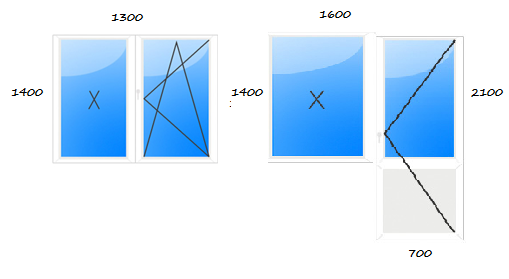 Двухкомнатная квартира в панельном доме28000 р. (в стоимоть входит установка,отлив 130 мм..подоконник 200 мм.)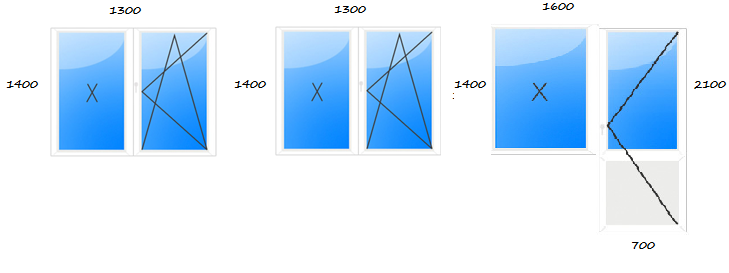 Трехкомнатная квартира в панельном доме37500 р. (в стоимоть входит установка,отлив 130 мм..подоконник 200 мм.)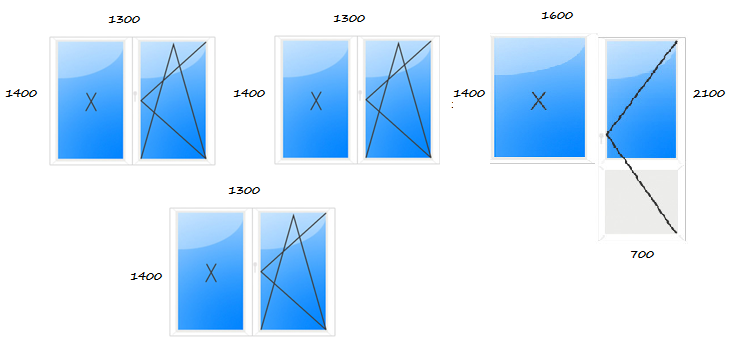 